Present: C. Leach, B Murphy, D. Gordon, T. Laing (Guest – Kirsty Groseneill)Apologies: D StormAgenda:ApprovalMatter ArisingM & HGreensSeniors ReportTreasurerAOBNext meeting scheduled Monday 2nd April 19.00hrs at the Clubhouse. GENTS Committee Meeting – 8th March 2018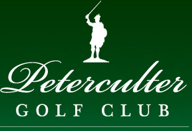 Approve Previous MinutesProposed by;  C. LeachSeconded; D. GordonActionClosedMatter ArisingWebsite; The website structure was reviewed, with respect to recent feedback that the new website could not accommodate the exising Gents Section information as a straight swap from the old website.  This opened up a discussion with regard to the structure of the website and how there was no overall strategy for the website to keep the information from the various sections in similar format. Many of the old Gents Section items, i.e. policies should be within the overall club section as they affect all members, not just the Gents.  Text quantity was limited on the new website structure, however links can be inserted to PDF’s etc.  It was highlighted that a Marketing Communications Strategy was in the process of being developed for the club.There was a review and identification of what should be in the new Gents Section (from the old website) Kirsty’s assistance was greatly appreciated.  Bill and Kirsty to perform a final review of what would carry over, within 1 week, so the new Gents section can go live.Templates and standardisation;With regard to the focus on communication to the members and generally on the website it was proposed to review the template used by all the different sections (i.e. MOM’s) and that due consideration should be given to standardise templates, that include the Logo etc.TL to raise and discuss with Trevor Grose.Dormy House;Dormy open days, 4 days are to be identified by the Gents section. It was considered that these should be used for ‘Open days’ only and not for internal competitions.  The Opens that we propose are as follows;22nd of April Texas Scramble30th of June Gents Open01st of Sep Seniors Open22nd of Sep Gents Texas ScrambleTony to advise the Management Committee (asap).Note: It is noted that the Gents Section, while fully supporting this initiative, have a level of cautious concern as to how much this will generate positive revenue considering labour and licence costs. A close eye should be kept on the profit made at the end of each event.Action BM & KGTLTLM&H (BM)CONGU Handicap Process (Worldwide Handicap System up to 54 for Gents).  The Gents Section was not in favour of having 54 handicaps for competitions as it was considered inappropriate.  Plus it may enhance slow play with a negative impact to the goal of speeding up play.  It is recognised that having a formal handicap certificate is required to enable playing access in certain countries. It was agreed that the Gents Section will continue to operate with all medal and competition rules as is with a maximum handicap of 28 and ‘c’ status for Opens and club Knock out competitions. In addition the club medal and Stableford competitions will also remain as is with a maximum handjcap of 28 and ‘c’ status, players with higher handicaps can play in these competitions to record qualifying scores for handicap purposes but will not be eligible to win a prize.Ready Golf: The impact to competitions and score card/other literature update.  This is in progress and also shall be included in the Gents Spring News Letter.Closing out Competitions. It was agreed that a group of Gents committee members would be available for closing out medals to relieve the burden on Bill and Ross/Jaime in line with the Ladies and Gents Seniors Section who close out their own competitions. Colin and Dave G agreed to join the group – further volunteers to be encouraged. Bill to update Competition Close out Procedure and work with volunteers to train them on use of the ClubV1 system.Bill shall provide training for CL/DG/TL;Thurs 29th March 10:00 hrs. (post the comp on 28th)Sun 01st April 18:30hrsAction For InformationFor InformationBM – DG/CLBM – DG/CL/TLGreens Report (CL)Greens Condition.  There are discussions regarding the thatch in the greens, however this is understood to be from information and Paul’s experience.  It is also understood it is sometime since having an independent review of the green condition. It is recommended that an independent review be considered as the outcome of this could impact the course maintenance and development priorities over the next few years.Colin to discuss at the next Greens meeting.Bunker Review (Position, Style and Location).  There has been on-going discussion regarding bunkers, particularly their size and location. Plus, the consequential impact to the stroke index and the maintenance. It is recognised that this is a complex subject and as such to ensure there is an appropriate judgement taken on the way forward, an independent review is recommended. Colin to discuss at the next Greens meeting.New stroke index signs have been sent to the Course Manager to have the numbers fitted to the Tee signs prior to the start of the summer season.  This is now completed.Signage at 18th.  It is understood that the signage, to prevent players crossing the corner at the 18th is to be installed over the next few weeks.Playing the 18th.  The most discussed point at the AGM. With respect to not playing across the corner at the 18th, it is proposed that the 18th Tee could be located some 20 yards back into the trees.  This relocation would help stop players (the big hitters), wishing to cross the corner and would create a more challenging finishing hole. With regard to Safety, providing the 17th Green is clear, there should be no obvious safety concerns. This should be discussed as it may impact on other priorities within the course activitiesColin to discuss at the next Greens meeting.Leave the 5th green extension and 14th tee levelling until later with a decision on the start date at the next Greens meeting.Most other work in the current work programme is still on-going due to the challenging weather; an update will be provided after the next Greens Meeting.ActionCLCLClosedInfoCLinfoCLSeniors Report (DG)NTRInfoSecretary/Treasurer(DS)NTRInfoNew LetterGents News Letter.  The News Letter, is progressing to plan with the issuance due on the 15th of March,There was discussion regarding the size of the news letter and the overall level of detailed information was discussed. It was unanimously decided that the subject matters are all important and would offer a good message for the start of the season.‘Ready Golf’ – Possibly a Section under Etiquette or should we call it something else. ‘New Rules’Greens update for the start of the season; Winter Programme update.Winter League (winners if completed in time)Junior coaching and section as it will offer a proactive message on developing the future membersPhotos of the Committee TeamIt is recognised that the Ladies Section, have a Monthly short journal however it is considered that the Gents Section shall maintain a seasonal approach; Spring, Summer and Autumn release of a news letter.Colin and Kirsty to perform a final review of the Spring news letterIssuance will be on the 15th of MarchActionInfo.InfoInfoCL/KGTLAOB                               Road Access and the new Equestrian Centre.Concerns were raised regarding the level of traffic for the new centre being developed; plus, questions over the boundary of who owns the road and the responsibility of repairs (legal position).  The condition of the road is a major concern as filling it with chips does not offer a medium and long term solution.The new centre has undoubtable a cost impact to the club, between short term and long term road damage, plus signs and potentially a new tee; at what is understood to be the clubs cost or is it. Plus, what is the club position in the future for further developments?TL to raise this with the Management Committee, requesting an understanding of the above.ActionTLMeeting Closed 21:00hrsFor info